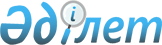 Қобда аудандық мәслихатының 2021 жылғы 30 желтоқсандағы № 122 "2022-2024 жылдарға арналған Ақрап ауылдық округінің бюджетін бекіту туралы" шешіміне өзгерістер енгізу туралы
					
			Мерзімі біткен
			
			
		
					Ақтөбе облысы Қобда аудандық мәслихатының 2022 жылғы 9 желтоқсандағы № 250 шешімі. Мерзімі өткендіктен қолданыс тоқтатылды
      ШЕШТІ:
      1. Қобда аудандық мәслихатының 2021 жылғы 30 желтоқсандағы № 122 "2022-2024 жылдарға арналған Ақрап ауылдық округінің бюджетін бекіту туралы" шешіміне келесі өзгерістер енгізілсін:
      1-тармақ жаңа редакцияда жазылсын:
      "1. 2022-2024 жылдарға арналған Ақрап ауылдық округінің бюджеті тиісінше 1, 2 және 3 қосымшаларға сәйкес, оның ішінде 2022 жылға мынадай көлемде бекітілсін:
      1) кірістер – 36 321,8 мың теңге, оның ішінде:
      салықтық түсімдер – 1 430 мың теңге;
      салықтық емес түсімдер – 0 теңге;
      негiзгi капиталды сатудан түсетiн түсiмдер - 0 теңге;
      трансферттер түсімі – 34 891,8 мың теңге;
      2) шығындар – 36 429,4 мың теңге;
      3)таза бюджеттік кредиттеу - 0 теңге, оның ішінде:
      бюджеттік кредиттер – 0 теңге;
      бюджеттік кредиттерді өтеу – 0 теңге;
      4) қаржы активтерiмен операциялар бойынша сальдо - 0 теңге, оның ішінде:
      қаржы активтерiн сатып алу - 0 теңге;
      мемлекеттің қаржы активтерін сатудан түсетін түсімдер – 0 теңге;
      5) бюджет тапшылығы (профициті) - 0 теңге;
      6) бюджет тапшылығын қаржыландыру (профицитін пайдалану) – 0 теңге, оның ішінде:
      қарыздар түсімі – 0 теңге;
      қарыздарды өтеу – 0 теңге;
      бюджет қаражатының пайдаланылатын қалдықтары – 107,6 мың теңге.
      2. Көрсетілген шешімдегі 1 қосымшасы осы шешімдегі қосымшаға сәйкес жаңа редакцияда жазылсын.
      3. Осы шешім 2022 жылғы 1 қаңтардан бастап қолданысқа енгізіледі. 2022 жылға арналған Ақрап ауылдық округінің бюджеті
					© 2012. Қазақстан Республикасы Әділет министрлігінің «Қазақстан Республикасының Заңнама және құқықтық ақпарат институты» ШЖҚ РМК
				
      Қобда аудандық мәслихатының хатшысы 

Ж. Ерғалиев
Қобда аудындық мәслихатының 
2022 жылғы 9 желтоқсандағы 
№ 250 шешіміне қосымшаҚобда аудандық мәслихатының 
2021 жылғы 30 желтоқсандағы 
№ 122 шешіміне 1 қосымша
Санаты
Санаты
Санаты
Санаты
Сомасы, мың теңге
Сыныбы
Сыныбы
Сыныбы
Сомасы, мың теңге
Iшкi сыныбы
Iшкi сыныбы
Сомасы, мың теңге
Сомасы, мың теңге
1
2
3
4
5
І. Кірістер
36321,8
1
Салықтық түсімдер
1430
1
04
Меншiкке салынатын салықтар
774,1
1
04
1
Мүлiкке салынатын салықтар
36
1
04
4
Көлiк құралдарына салынатын салық
738,1
0005
Тауарларға, жұмыстарға және қызметтерге салынатын ішкі салықтар
655,9
05
3
Табиғи және басқа да ресурстарды пайдаланғаны үшін түсетін түсімдер
655,9
4
Трансферттердің түсімдері
34891,8
4
02
Мемлекеттiк басқарудың жоғары тұрған органдарынан түсетiн трансферттер
34891,8
4
02
3
Аудандардың (облыстық маңызы бар қаланың) бюджетінен трансферттер
34891,8
Функционалдық топ
Функционалдық топ
Функционалдық топ
Функционалдық топ
Функционалдық топ
Сомасы (мың теңге)
Кіші функция
Кіші функция
Кіші функция
Кіші функция
Сомасы (мың теңге)
Бюджеттік бағдарламалардың әкімшісі
Бюджеттік бағдарламалардың әкімшісі
Бюджеттік бағдарламалардың әкімшісі
Сомасы (мың теңге)
Бағдарлама
Бағдарлама
Сомасы (мың теңге)
Атауы
Сомасы (мың теңге)
1
2
3
4
5
6
II. Шығындар
36429,4
01
Жалпы сипаттағы мемлекеттiк қызметтер 
18354,8
1
Мемлекеттiк басқарудың жалпы функцияларын орындайтын өкiлдi, атқарушы және басқа органдар
18354,8
124
Аудандық маңызы бар қала, ауыл, кент, ауылдық округ әкімінің аппараты
18354,8
001
Аудандық маңызы бар қала, ауыл, кент, ауылдық округ әкімінің қызметін қамтамасыз ету жөніндегі қызметтер
18354,8
07
Тұрғын үй-коммуналдық шаруашылық
15164,6
3
Елді-мекендерді көркейту
15164,6
124
Аудандық маңызы бар қала, ауыл, кент, ауылдық округ әкімінің аппараты
15164,6
008
Елдi мекендердегі көшелердi жарықтандыру
2007
009
Елді мекендердің санитарлық тазалығын қамтамасыз ету 
9200
011
Елдi мекендердi абаттандыру және көгалдандыру
3957,6
12
Көлiк және коммуникация
2910
1
Автомобиль көлiгi
2910
124
Аудандық маңызы бар қала, ауыл, кент, ауылдық округ әкімінің аппараты
2910
013
Аудандық маңызы бар қалаларда, ауылдарда, кенттерде, ауылдық округтерде автомобиль жолдарының жұмыс істеуін қамтамасыз ету
2560
045
Аудандық маңызы бар қалаларда, ауылдарда, кенттерде, ауылдық округтерде автомобиль жолдарын күрделі және орташа жөндеу
350
ІІІ. Таза бюджеттік кредиттеу
0
Бюджеттік кредиттер
0
ІV. Қаржы активтерімен жасалатын операциялар бойынша сальдо
0
Қаржы активтерін сатып алу
0
V. Бюджет тапшылығы 
0
VI. Бюджет тапшылығын қаржыландыру (профицитін пайдалану)
0
Функционалдық топ
Функционалдық топ
Функционалдық топ
Функционалдық топ
Функционалдық топ
Сомасы (мың теңге)
Кіші функция
Кіші функция
Кіші функция
Кіші функция
Сомасы (мың теңге)
Бюджеттік бағдарламалардың әкімшісі
Бюджеттік бағдарламалардың әкімшісі
Бюджеттік бағдарламалардың әкімшісі
Сомасы (мың теңге)
Бағдарлама
Бағдарлама
Сомасы (мың теңге)
Атауы
Сомасы (мың теңге)
1
2
3
4
5
6
8
Бюджет қаражатының пайдаланылатын қалдықтары
107,6
01
Бюджет қаражаты қалдықтары
107,6
1
Бюджет қаражатының бос қалдықтары
107,6
01
Бюджет қаражатының бос қалдықтары
107,6